Tekijöiden tiedot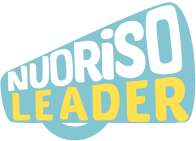 Yhteyshenkilön tiedot (yksi ryhmän jäsenistä)Vastuuhenkilön tiedotVastuuhenkilö voi olla sama kuin yhteyshenkilö, mikäli yhteyshenkilö on täysi-ikäinen.Muut ryhmän jäsenet (nimi ja ikä)ProjektiMitä projektin aikana tehtiin? Milloin tehtiin? Mitä hankittiin? Kirjoita vapaamuotoinen kuvaus toteutuksesta tässä. Muistathan kertoa projektin keston ja toteutusajan! Kerro myös, toteutuiko juttu suunnitelman mukaan ja mitä ajatuksia siitä jäi.Raportin liitteetMuista raporttiin liitteeksi maksukuitit! Raportin kirjoittamisen sijaan voit toimittaa kuvia tai videoita, joista selviää, että projekti on toteutettu suunnitellusti. Leaderilla on oikeus käyttää raportin kuvia tai videoklippejä NuorisoLeader markkinoinnissa!Jos raporttisi on video tai striimi, jaa se meille tästäLataa video esim. Youtubeen tai Vimeoon tai kuvat esim. Google DriveenOliko NuorisoLeader-tukea helppo hakea?Oliko hakuprosessi helppo? Hakisitko tukea uudestaan uudelle projektille? Miten kehittäisit hakuprosessia?Ryhmän nimiKotikuntaNimiSähköpostiosoiteOsoitePuhelinnumeroNimiSähköpostiosoiteOsoitePuhelinnumeroTilinumero ja tilin omistajan nimiTilinumero ja tilin omistajan nimiProjektin nimiProjektin kustannuksetProjektin toteutusProjektin toteutus